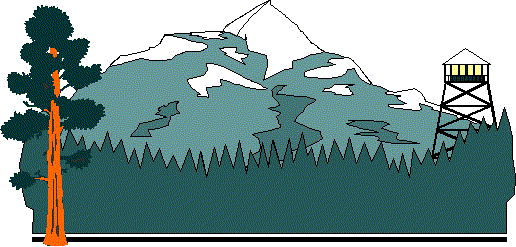 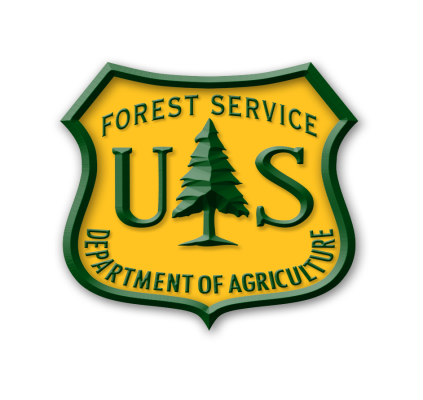 2022 Fire HirePhase 8Malheur National Forest, Emigrant Creek Ranger District, Hines, OregonGS-0462-08 Fuels Technician (Up to 2 positions to be filled)Vacancy Announcement: 22-FIRE-R6GVAP8-DFUELDH-EGGS-0462-8/9 District/Zone Assistant FMO (1 position to be filled)Vacancy Announcement: 22-FIRE-R1R4R6OCR-AFMO-89DHGS-0401-09 Fire Management Specialist – Prescribed Fire & Fuels (1 position to be filled)Vacancy Announcement: 22-FIRE-R6GVAP8-PFFS-9DHEmigrant Creek Ranger District on the Malheur National Forest will be filling multiple positions during the Phase 8 Fire Hire event. The vacancy announcements open on May 5, 2022, and close on May 16, 2022. The selection period is June 1 thru June 15, 2022, and the projected start date is June 19, 2022. The Positions:GS-0462-08 – Fuels Technician:Serves in a key fire management position in a field fire management organization as a Prescribed Fire/Fuels Technician. Primary responsibilities of the position are preparing and implementing prescribed fire plans, fire effects monitoring plans, manual and mechanical hazardous fuels treatments, and smoke and wildland fire use monitoring plans. Integrate prescribed fire/fuels management, smoke management, fuels modification principles and procedures, fire effects knowledge, and knowledge of scientific data collection and analysis principles into a comprehensive prescribed fire/fuels management program for a unit(s). This is a covered secondary position description under the provisions of 5USC 8336 (c) and 8412 (d). Ninety (90) days of experience as a primary/rigorous wildland firefighter or equivalent experience outside federal employment is a basic qualification requirement for this position.  This position has been approved for Secondary Firefighter Retirement Coverage under CSRS and FERS by USDA on 05/17/2021, A3.Fore more information regarding this position contact Ryan Hussey, Fuels Planner at Jeffrey.hussey@usda.gov GS-0462-8/9 – Fire Operations Specialist: This position is a first line supervisor for four permanent fulltime Supervisory Fire Engine Operators. The primary purpose of this position is to provide operational oversight and planning of wildland fire suppression activities, and specialized expertise in assigned zone/area. Responsible for preparedness, prevention, prescribed burning, monitoring, hazardous fuel reduction, and facilities within assigned zone/area. Assist in writing and executing wildland fire management plans, prescribed burn plans, and preparedness plans. This position is categorized as a High Complexity Wildland Fire Operations Specialist (DZAFM) position that is subject to the Forest Service Fire Program Management (FS-FPM) Standard and Guide, as designated by the W.O. Fire and Aviation Management. The FS-FPM minimum qualification standards (MQS) for this position must be met prior to entrance into the position as a condition of hire.   Refer to the Forest Service FS-FPM Standard Position Description Crosswalk for a full description of the MQS.https://www.fs.usda.gov/sites/default/files/2021-12/IFPM-FS-FPM-Crosswalk.pdfMinimum NWCG Requirements: Currency RequiredPathway 1: DIVS – and – ICT3 or RXB2Pathway 2: ASGS – and – ICT2For more information regarding this position contact Chad Rott, Assistant FMO at crott@blm.gov GS-0401-09 – Fire Management Specialist (Prescribed Fire & Fuels)Serves in a key fire management position in a field fire management organization as a Fire Management Specialist (Prescribed Fire and Fuels). Program responsibility for prescribed fire, fuels management, smoke management, and wildland fire use. Provide professional advice and assistance to meet resource management objectives with prescribed fire and/or wildland fire use. 
This position is categorized as a Moderate Complexity Prescribed Fire and Fuels Specialist (PFFS) position in the Interagency Fire Program Management (IFPM) Standard and Guide, as designated by the W.O. Fire and Aviation Management. The IFPM selective placement factors (SPF) for this position must be attained by Oct 1, 2010, and thereafter must be met prior to entrance into the position as a condition of hire. Refer to the Forest Service IFPM Standard Position Description Crosswalk for a full description of the selective placement factors.https://www.fs.usda.gov/sites/default/files/2021-12/IFPM-FS-FPM-Crosswalk.pdfMinimum NWCG Requirements: Currency RequiredPrimary Core Requirement: RXB2Secondary Core Requirement: ENGB or CRWB or HMGBFor more information regarding this position contact Tim Boyce, Deputy Fire Staff at timothy.boyce@usda.gov LOCATION:  The Emigrant Creek Ranger District office is in Hines, Oregon, on the south side of the Burns/Hines community.  Burns/Hines is considered the gateway to the Malheur National Wildlife Refuge (36 miles) and the Steens Mountains located south of town (50 miles).  The Strawberry Mountains Wilderness (50 miles) and Malheur National Forest are located north and west of town.  The approximate population of Burns/Hines is 5500.  As the service center for Harney County, an area roughly the size of the State of Massachusetts, Burns/Hines is a full-service community.  There are three large grocery stores, hardware and ranch supply stores, clothing stores, several restaurants, and large motels, two drug stores, several fitness centers, bed and breakfasts, a lumber yard, several service stations, as well as many other services and stores.  The closest urban centers include Bend, Oregon (2 hours west), Ontario, Oregon (2 hours east), and Boise, Idaho (3.5 hours east).  There is a full set of schools, from kindergarten through high school.  Extension campuses for both Treasure Valley Community College and Eastern Oregon University are in the community.  A state-of-the-art hospital and medical, dental, and optical clinics are in Burns.  There are three nursing homes and/or assisted care living facilities.  Health programs include home health, hospice, public health, mental health, as well as specialized services such as orthopedic and fracture clinics, orthodontic services, and physical therapy. Harney County has about 7600 residents, with Burns as the county seat.  There are several other federal and state agencies in the community including Bureau of Land Management, Oregon State Police, Oregon Dept. of Fish and Wildlife, Oregon Dept of Transportation, Employment, Family Services, Natural Resources Conservation Services, Eastern Oregon Agricultural Research Station.  The base economy is about evenly split between ranching, light manufacturing, and government. Located at an elevation of 4142 feet, Burns/Hines is located at the transition between the shrub-steppe ecosystem of the High Desert and the ponderosa pine forest.  Summers are warm (80-90’s), with low humidity, and cool summer nights.  Winter days are cool (temps in 10-20’s), with little snowfall.  Average snow depth in the valley is 1 foot or less; 3 feet or more in the mountains.  Days are typically sunny in both winter and summer. The area offers unlimited outdoor recreational opportunities including hunting (elk, deer, antelope, upland birds, waterfowl), fishing, horse riding, birding (especially during Spring migration), hiking, mountain biking/cycling, rock hounding, camping, dramatic scenery, history, winter sports such as cross country and back country skiing or snowmobiling.  It offers wide open spaces for those seeking peace and solitude. Deer and quail are common residents in most neighborhoods within the community.  Managed wild horse herds are still found throughout the Harney Basin.  FOREST OVERVIEW:  The Malheur National Forest encompasses nearly a million and a half acres of wilderness, rangeland, and general forest in the majestic Blue Mountains of eastern Oregon.  It sustains a diversity of vegetation ranging from juniper-sagebrush woodlands and bunchgrass grasslands to high elevation alpine forests of sub alpine fir and white bark pine.  Extensive tracts of ponderosa pine, western larch, Douglas fir, grand fir and lodge pole forests occur between the juniper/grassland foothills and alpine peaks.  Elevations range from 4000 feet to 9038 feet atop beautiful Strawberry Mountain.  Most of the Forest lies in Grant and Harney counties, with portions in Baker and Malheur counties.  State Highway 395 bisects the Forest north-to-south, and State Highway 26 from east-to-west.  The Forest has 3 ranger districts at this time; Blue Mountain Ranger District, Prairie City Ranger District to the north (served by a zoned Heritage program), and the Emigrant Creek Ranger District to the south.  For more Forest Overview:  http://www.fs.fed.us/r6/malheur/.           NO Government Housing Available.For more information on the area, you may contact the Harney County Chamber of Commerce at:(541) 573-2636 or website - http://www.harneycounty.com/   OR   Local Newspaper website - http://burnstimesherald.info/SDA Non-Discrimination StatementRevised 6/8/2005“The U.S. Department of Agriculture (USDA) prohibits discrimination in all its programs and activities on the basis of race, color, national origin, age, disability, and where applicable, sex, marital status, familial status, parental status, religion, sexual orientation, genetic information, political beliefs, reprisal, or because all or part of an individual’s income is derived from any public assistance program.  (Not all prohibited bases apply to all programs.)  Persons with disabilities who require alternative means for communication of program information (Braille, large print, audiotape, etc.) should contact USDA’s TARGET Center at (202)720-2600 (voice and TDD).  To file a complaint of discrimination, write to USDA, Director, Office of Civil Rights, 1400 Independence Avenue, S.W., Washington, DC 20250-9410, or call (800) 795-3272 (voice) or (202) 720-6382 (TDD).  USDA is an equal opportunity provider and employer.”APPLICANT INFORMATION: CURRENT STATUS:MALHEUR NATIONAL FORESTOUTREACH NOTICE FORMPOSITION TITLE: (Please indicate which position)SERIES/GRADE: (Please indicate which position) UNIT:  Emigrant Creek RD, Hines, OR  97738DATE OF NOTICE:  April 26, 2022NAME:E-MAIL ADDRESS:MAILING ADDRESS:STREET ADDRESS:CITY, STATE, ZIP CODE:TELEPHONE:Agency:   USFS   BLM   OtherType of Appointment:   Permanent   Temporary   Term   VRA   PWD   OtherRegion:Forest:District:Series:Grade:Position Title:If you are not currently a permanent (career or career conditional) employee, are you eligible to be hired under any of the following special authorities?If you are not currently a permanent (career or career conditional) employee, are you eligible to be hired under any of the following special authorities?If you are not currently a permanent (career or career conditional) employee, are you eligible to be hired under any of the following special authorities?People with DisabilitiesVeterans Readjustment AuthorityDisabled Veterans w/30% Compensable DisabilityVeterans Employment Opportunities Act of 1998Former Peace Corps VolunteerStudent Career Experience ProgramOtherPlease return your completed form no later than May 16, 2022Please return your completed form no later than May 16, 2022Email:  Timothy.boyce@usda.gov   Surface Mail:Malheur National ForestEmigrant Creek Ranger DistrictATTN: Tim Boyce  265 Hwy 20 SHines, OR  97738Applicants May Use This Space to Identify Special Qualifications, Interests, and Needs or Provide Other Information or Attach Additional Pages: Applicants May Use This Space to Identify Special Qualifications, Interests, and Needs or Provide Other Information or Attach Additional Pages: 